関市電子商品券「せきｐａｙ」 協力店登録申請書年　　月　　日関市長　様下記の枠内を全てご記入ください。★についてはホームページ等の掲載項目になりますので正確にご記入願います。換金時の入金先として使用いただく口座情報をご記入ください。※いただいた情報等は「せきｐａｙ」に関する事務以外には一切使用いたしません。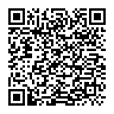 記入・提出の前にご確認ください記入の前に、必ずご確認ください・各フリガナは全てカタカナでご記入ください・電話番号、ＦＡＸ番号は記号(-)有りでご記入ください・区分はどれか1つだけ✓してください　※いずれにも当てはまらない場合、その他の(　　　)内にご記入ください・資料等送付先にお送りする資料は、利用開始に必要な販促物も含まれます・口座名義フリガナにおける法人格の記入方法にご注意ください　※例：『有限会社』⇒『ﾕ)○○』、『○○株式会社』⇒『○○(ｶ』・金融機関コード、支店コードは0を省略せず記入枠をすべて埋めてください　※例：支店コード『12』⇒『012』・口座番号は必ず右づめでご記入ください・ゆうちょ銀行と、それ以外の金融機関で記入箇所が異なりますのでご注意ください提出の前に、もう一度ご確認をお願いします・ご記入日を書き忘れないようお願いします・誓約事項3つすべてに✓がついているかご確認ください　まだお読みでない場合、必ず目を通していただくようお願いします・『★』がついている項目はホームページ等掲載項目ですので、記入ミスがないようにご注意ください・記入を忘れやすい項目や、✓が必要な項目などの記入漏れにご注意ください　※各フリガナや郵便番号、主たる業種、資料送付先、預金種別、金融機関コード、支店コード　等提出後頂いた内容について、確認のご連絡を行う場合があります記入いただいた内容に不備等が見られた場合、申込受付窓口(委託先会社：株式会社グッドスタッフ)から問い合わせする場合がございます。※既に関市地域経済応援券(せきチケ)および関市子育て応援券(べビチケ)の協力店となっている事業者・店舗様も改めてご登録いただく必要があります。お手数おかけいたしますが、ぜひご登録をお願いいたします。フ リ ガ ナ事 業 者 名事業者郵便番号〒　　　　　-　　　　事業者所在地事業者所在地フ リ ガ ナ事 業 者 連 絡 先事 業 者 連 絡 先　　　　　-　　　　-　　　　　代 表 者 名事 業 者 連 絡 先事 業 者 連 絡 先　　　　　-　　　　-　　　　　フ リ ガ ナ★店舗名(屋号) ★店舗郵便番号〒　　　　　-　　　　★店舗所在地★店舗所在地★店舗電話番号　　　　　　-　　　　　-　　　　　　　　　　　　-　　　　　-　　　　　　ＦＡＸＦＡＸ　　　　　-　　　　-　　　　　フ リ ガ ナ担 当 連 絡 先(日中繋がりやすい連絡先)担 当 連 絡 先(日中繋がりやすい連絡先)　　　　　-　　　　-　　　　　担 当 者 名担 当 連 絡 先(日中繋がりやすい連絡先)担 当 連 絡 先(日中繋がりやすい連絡先)　　　　　-　　　　-　　　　　メールアドレス　　　　　　　　　　　　　　　　　　　　　＠　　　　　　　　　　　　　　　　　　　　　＠　　　　　　　　　　　　　　　　　　　　　＠　　　　　　　　　　　　　　　　　　　　　＠　　　　　　　　　　　　　　　　　　　　　＠★店舗種別□1. 中小規模店舗　　　　　　　　　□2. 大規模店舗※大規模店舗とは、ひとつの建物が1,000㎡を超える小売業の店(大型店のテナント含む)□1. 中小規模店舗　　　　　　　　　□2. 大規模店舗※大規模店舗とは、ひとつの建物が1,000㎡を超える小売業の店(大型店のテナント含む)□1. 中小規模店舗　　　　　　　　　□2. 大規模店舗※大規模店舗とは、ひとつの建物が1,000㎡を超える小売業の店(大型店のテナント含む)□1. 中小規模店舗　　　　　　　　　□2. 大規模店舗※大規模店舗とは、ひとつの建物が1,000㎡を超える小売業の店(大型店のテナント含む)□1. 中小規模店舗　　　　　　　　　□2. 大規模店舗※大規模店舗とは、ひとつの建物が1,000㎡を超える小売業の店(大型店のテナント含む)★区分
(年間売上が最も大きいものを1つだけチェックしてください)□1. 買い物□4. 見る□1. 買い物□4. 見る□2. 飲食□5. 遊ぶ□2. 飲食□5. 遊ぶ□3. 宿泊□6.その他(　　　　　　　)★主たる取扱商品やサービス等資料等送付先□1. 事業者所在地□1. 事業者所在地□2. 店舗所在地□2. 店舗所在地□2. 店舗所在地★店舗ホームページURLまたはＳＮＳアカウントhttps://https://https://https://https://フリガナフリガナ口座名義口座名義口座情報ゆうちょ銀行以外金融機関コード支店コード口座情報ゆうちょ銀行以外金融機関名支店名口座情報ゆうちょ銀行以外預金種別普通 ・ 当座普通 ・ 当座普通 ・ 当座普通 ・ 当座口座番号(右づめ記入)口座情報ゆうちょ銀行銀行名ゆうちょ銀行ゆうちょ銀行ゆうちょ銀行ゆうちょ銀行記号口座情報ゆうちょ銀行金融機関コード9900口座番号